FLAMBOROUGH PARISH COUNCIL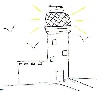 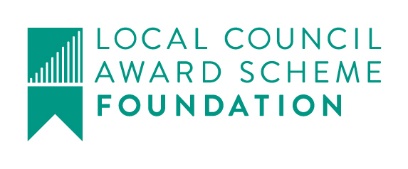 MINUTES OF ANNUAL PARISH MEETING3 APRIL 2023, 7.15 PM, WI HALL, FLAMBOROUGHPresent: Councillors A Hanson, F Holt, V Leppington, C Taylor, J Crossland, D Major, T Traves, M SextonWard Councillor C Matthews7 members of the public attendedClerk, Ruth Lilley, recorded the minutes1	Welcome and apologies for absence:Apologies of absence were received from Councillor S Crossland and Ward Councillor Jayne Phoenix2	Acceptance of Minutes of the last meeting of 4 April 2022:RESOLVED: That the minutes of this meeting are approved and signed as a true and correct record.3	Matters Arising:	There were no matters arising from the minutes.4	Chair’s Report:	Good evening and welcome to the Annual Parish Meeting.   We have returned to ‘normal’ this year following two years of Covid restrictions and that has enabled the Parish Council to pursue projects which were put on hold because of that. The ‘Ginger Lacey’ bench at the war memorial has been replaced with a more eye-catching design and look and we are grateful to Tom Hanson who volunteered his time to produce excellent and innovative designs.    The War Memorial itself is showing signs of age and erosion and many names are barely legible.  The Council were adamant that those men from Flamborough who gave their lives in the Great Wars should not be forgotten, and so took advice from the War Memorial Commission.   They advised not carving further into the memorial and so the Council arranged for the installation of a granite plaque showing the names of those Flamborians who died in service to their country.   The plaque will preserve the names of the fallen for a very long time whist preserving the history of the memorial itself.Councillors have continued to support the appearance of Flamborough by the planting up of planters around the village or by supplying plants to volunteers.     Thank you to all those who help with brightening up the village. Also contributing to the appearance of Flamborough, the public toilets in Dog and Duck Square have had a much needed refurbishment to windows and fascias and the Council are pleased to see that the Woodcock Memorial Playing Fields and pavilion are being brought up to scratch and hope to see more use being made of them over the coming years. The addition of a brightly coloured puffin to the Council land at Cameron Gardens has also attracted much attention and it is hoped that he will be able to remain in the future. Donations to the Village Hall and Holderness Area Rural Transport have been made during the year, together with a small donation to the Flowerpot Festival for 2023 which provides great entertainment for all and which we hope will continue to flourish. The Queen’s Platinum Jubilee in June last year was marked by the Parish Council by the gift of a portrait of the Queen to Flamborough School  and specially made Jubilee coins to the children of Flamborough School and Pre-School.  Celebrations open to all were held in the Village Hall.    A community picnic is planned for the Coronation in May this year and we hope that villagers will choose to come together on Sunday 7 May for the ‘Big Lunch’ . Planning issues continue to be a major headache for the Parish Council, especially those which involve the increasing numbers of holiday homes and ‘party’ houses.    A meeting with ERYC was held to raise this issue, and it was confirmed that ERYC are, as are many other Councils within England, concerned with the numbers of holiday home, the knock on effects of which often price local people out of the market.   What can be done to curb this is doubtful but ongoing talks re registration fees, tourist taxes and business rates/Council tax should at least provide revenue to areas where residents’ homes are often outnumbered by holiday homes and holiday lets.The Parish Council welcomed a representative from the Campaign to Protect Rural England to talk about the proposal for a Wolds wide Area of Outstanding Natural Beauty and the Council await further developments on this. The allotments on Bempton Lane continue to be popular and a waiting list still exists.    Sadly there have been a small number of tenants who fail to leave their plots in good condition for the next tenant and so the PC has taken the difficult decision to charge for clearance and to pursue the ex-tenants through the courts to ensure that Flamborough villagers do not have to pay for their lack of care.A major achievement for the Council this year has been the installation of LED street lighting, successfully reducing the predicted energy cost from over £15,000 per year to an actual cost of £6,900.   With a one –off labour cost of £2300 this has saved considerable expenditure on energy costs for both this and ongoing years, and consequently the contribution to Council Tax made by parishioners has not had to be raised to cover these costs, as has happened in other parishes and towns The Parish Council are fully supportive of the relocation of Flamborough Pre-School and recognise that maintenance of this valuable service is a priority to ensure that the village keeps not only the pre-school provision but does not lose its primary school. The Fire Festival continues to be a contentious issue for village residents and the Council.   Councillors have received representations from many villagers and have continued therefore to refuse use of the Green on the basis that the Festival has now outgrown the village and should be held elsewhere than the Village Centre. The Parish Council were sorry to lose two of Flamborough’ s most active and well known residents - , Mr Norman Hall, who served the Community for many years;  and Mr Richard Stiles, who was a great supporter of Flamborough.  We thank them for their great support and assistance .       We once again thank the Couzens family for their ongoing help within the village, especially at Christmas when we rely on them for the nativity scene and tree lights.    Thanks too should go to St Oswald’s Church and the Village Hall Committee, both of whom have planted trees on the green and Cameron Gardens.   Finally I personally would like to thank all the Parish Councillors and the Clerk for their work, involvement and interest over the past four years 5	Further Business and Questions:	A resident raised concerns about the state of the Little Green, used by contractors when roads were re-surfaced.    ERYC had undertaken to return the Green to its former state; it had been re-seeded and the Parish Council would continue to monitor it	Meeting closed at 7.25 pm Signed as a true and correct record ……………………………………………….  Date Chair